السؤال الثاني:  ضع الكلمات التالية في الفراغات المناسبة: (	العلم	   -      22 فبراير   -      الملك سلمان   -    ملكي     -      توحيد البلاد     )السؤال الثالث : إختر من المجموعة (أ) مايناسبها في المجموعة (ب) مستعينا " بالأرقام"       استعن بالله أولا , ثم أجب على الأسئلة الآتية وتأكد من إجابتك على جميع الأسئلة قبل تسليم ورقة الإجابةاختر الإجابة الصحيحة فيما يلي : ضع علامة (√) أمام الإجابة الصحيحة وعلامة (×) أمام الإجابة الخاطئة : نظام الحكم في المملكة العربية السعودية نظام ملكي .           		(	)من طرق المحافظة على العلم الوطني السعودي رفعه عاليا  .	 	(	)ينكس العلم السعودي مثل غيره من أعلام الدول الأخرى.			(	)الشعار السعودي الرسمي هو سيفان متقاطعان وسطهما نخلة.       	(	)من الرموز الوطنية في المملكة العربية السعودية العلم .			(	)مما نعمله في اليوم الوطني تخريب الممتلكات العامة.				(	)النشيد الوطني هو النشيد الرسمي للمملكة العربية السعودية .                  (	)من فروع الدراسات الاجتماعية الرياضيات                                    	(	)يحرص المواطنون في كل دولة على ثقافتهم لأنها تعزز  وطنيتهم.  		(	)الحكومة : النظام الذي يدار به الوطن                                  		(	)تمنياتي لكم بالتوفيق والنجاح ...اختبار مادة الدراسات الاجتماعية والمواطنة الصف الرابع الفترة الأولى ــــــــــــــــــــــــــــــــــــــــــــــــــــــــــــــــــــــــــــــــــــــــــــــــــــــــــــــــــــــــــــــــــــــــــــــــــــــــــــــــــــــــــــــــــــــالسؤال الأول: [٧درجات]ضعي الكلمة المناسبة في الفراغ المناسب:قلب – الوطن - الماضي – المؤرخ - الحكومة - ملكي - المصادرأ- نظام الحكم في المملكة العربية السعودية هو نظام ....................ب-التاريخ هو دراسة أحداث.................. وتفسيرها.ج-يقع وطني في ....................العالم.د- ........................ هي المواد التي يستعين بها المؤرخ للحصول على الأدلة.و- ..................... هو بقعة من الأرض التي ننتمي اليها ونفخر بها.ز- ..................... هو الشخص الذي يدرس الماضي ويكتب عنه.السؤال الثاني: [٤درجات]أ-اكتبي فروع الدراسات الاجتماعية:1- .................................    2- .................................                                          3- .................................   4- .................................   السؤال الثالث: [٧درجات]ضعي علامة (صح) أمام العبارة الصحيحة وعلامة (خطأ) أمام العبارة الخاطئةأ- لا ينكس العلم السعودي (      )ب- الشعار السعودي هو سيفان و قلم (      )ج- العلم هو الشعار الوطني (      )د- النشيد الوطني هو النشيد الرسمي للمملكة العربية السعودية (      )هـ-من أسئلة الجغرافيا ماذا حدث (     )و- عمل المؤرخ يشبه عمل المعلم (     )ز- الاشاعة هي نقل الكلام وهي ضارة للمجتمع (     )السؤال الرابع: [درجتان]صنفي المصادر التالية على حسب نوعها:الاثار - كتب اُلفت في ألفت في الوقت الحاضر – الصور – القصص التي يرويها الناس الذين لم يحضروا الحدث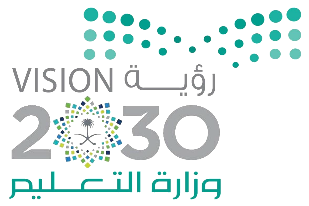 ضعي الكلمة المناسبة في الفراغ المناسب:                       قلب – الوطن - الماضي – المؤرخ - الحكومة - ملكي - المصادرأ- نظام الحكم في المملكة العربية السعودية هو نظام ....................ب-التاريخ هو دراسة أحداث.................. وتفسيرها.ج-يقع وطني في ....................العالم.د- ........................ هي المواد التي يستعين بها المؤرخ للحصول على الأدلة.و- ..................... هو بقعة من الأرض التي ننتمي اليها ونفخر بها.ز- ..................... هو الشخص الذي يدرس الماضي ويكتب عنه.السؤال الثاني: [٤درجات]أ-اكتبي فروع الدراسات الاجتماعية:1- .................................    2- .................................                                          3- .................................   4- .................................   السؤال الثالث: [٧درجات]ضعي علامة (صح) أمام العبارة الصحيحة وعلامة (خطأ) أمام العبارة الخاطئةأ- لا ينكس العلم السعودي (      )ب- الشعار السعودي هو سيفان و قلم (      )ج- لون علم وطني اخضر (      )د- النشيد الوطني هو النشيد الرسمي للمملكة العربية السعودية (      )هـ-من أسئلة الجغرافيا اين يقع وطني (     )و- عمل المؤرخ يشبه عمل المعلم (     )ز- الاشاعة هي نقل الكلام وهي ضارة للمجتمع (     )السؤال الرابع: [درجتان]اكتب المطلوب كما موضح بالجدول ادناه : بسم الله الرحمن الرحيمبسم الله الرحمن الرحيمبسم الله الرحمن الرحيمالمملكة العربية السعودية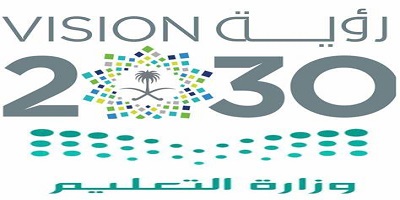 المادة :الدراسات الاجتماعيةوزارة التعليمالصف: الرابع الابتدائيإدارة تعليم ......................الفصل الدراسي الأول 1445هـمدرسة ..........................إختبار منتصف الفصل (الفترة)اسم الطالب: ........................................................اسم الطالب: ........................................................20السؤال الأول: ضع علامة (√) أمام العبارة الصحيحة وعلامة (X) أمام العبارة الخاطئة:السؤال الأول: ضع علامة (√) أمام العبارة الصحيحة وعلامة (X) أمام العبارة الخاطئة:السؤال الأول: ضع علامة (√) أمام العبارة الصحيحة وعلامة (X) أمام العبارة الخاطئة:1يحرص المواطنون في كل دولة على ثقافتهم لإنها تعزز وطنيتهم(      )2الشعار السعودي الرسمي هو سيفان متقاطعان وسطهما نخلة(      )3تفيدني دراسة التاريخ في معرفة تاريخ وطني(      )4المؤرخ هو الشخص الذي يدرس الماضي ويكتب عنه(      )5المصادر نوعان : مصادر أولية ومصادر ثانوية(      )6الإشاعة هي نقل الكلام دون التثبت من صحته وهي ضارة على المجتمع(      )7كان الناس قديما يكتبون ويرسمون أحداثهم التاريخية على الجلد والحجر(      )8من الخدمات التي تقدمها حكومة وطني :تعمر الحرمين الشريفين وتخدم المسلمين(      )9من فروع الدراسات الاجتماعية الرياضيات(      )10ينكس العلم السعودي مثل غيره من أعلام الدول الأخرى(      )1نظام الحكم في المملكة العربية السعودية هو ..........................2رئيس مجلس الوزراء في المملكة العربية السعودية هو ........................................3اليوم الوطني لبلادي هو يوم .....................................4من الرموز الوطنية في المملكة العربية السعودية ...............................................5يوافق يوم التأسيس في كل عام ..................................المجموعة (أ)                                                  المجموعة (أ)                                                  الارقامالمجموعة (ب)1يقع وطني المملكة العربية السعودية في(     )دراسة أحداث الماضي وتفسيرها2الوطن(     )أخضر3الحكومة (     )النظام الذي يدار به الوطن4علم وطني لونه(     )هو بقعة الأرض التي ننتمي إليها5التاريخ هو(     )قلب العالمالمملكة العربية السعوديةوزارة التعليمالإدارة العامة للتعليم بمنطقة................مكتب التعليم بمحافظة..............ابتدائية...........................التاريخ :    /    / 1444هـالفصل الدراسي الأول اختبار الفترة الأولىاختبار مادة الدراسات الاجتماعية للصف الرابع الابتدائي لعام 1444هـاسم الطالب : .......................................................................................1يقع وطني المملكة العربية السعودية في :يقع وطني المملكة العربية السعودية في :يقع وطني المملكة العربية السعودية في :وسط العالم وسط العالم شمال العالم جنوب العالم2من عناصر التاريخ :من عناصر التاريخ :من عناصر التاريخ :الشخصياتالشخصياتالموقعالانتاج3من عناصر الجغرافيا :من عناصر الجغرافيا :من عناصر الجغرافيا :الأحداث الأحداث البيئةالتبادل التجاري 4من عناصر الاقتصاد:من عناصر الاقتصاد:من عناصر الاقتصاد:الحركة  الحركة  الموارد والاستهلاك الزمن 5من عناصر الحكومة :من عناصر الحكومة :من عناصر الحكومة :البيئةالبيئةالأحداثنظام الحكم6يوم التأسيس لبلادي يوافق يوم :يوم التأسيس لبلادي يوافق يوم :يوم التأسيس لبلادي يوافق يوم :15 يناير 15 يناير 25 مايو 22فبراير 7اليوم الوطني لبلادي يوافق يوم:اليوم الوطني لبلادي يوافق يوم:اليوم الوطني لبلادي يوافق يوم:23سبتمبر  23سبتمبر  3 مايو 15 يناير 8علم وطني لونه :علم وطني لونه :علم وطني لونه :أخضرأخضرأصفرأبيض9عاصمة المملكة العربية السعودية هي مدينة:عاصمة المملكة العربية السعودية هي مدينة:عاصمة المملكة العربية السعودية هي مدينة:الرياضالرياضمكة المكرمةجدة10يقع المسجد الحرام في مدينة :يقع المسجد الحرام في مدينة :يقع المسجد الحرام في مدينة :مكة المكرمة مكة المكرمة المدينة المنورة جدة مصادر ثانويةمصادر أوليةاختبار أعمال السنة لمادة الدراسات الاجتماعية للصف الرابع الابتدائي لعام 1444هـاسم الطالبة : ................................................   الصف : .......................... الدين في وطني اللغة الرسمية في وطني 